Nazwa i adres Zamawiającego:Miejskie Przedsiębiorstwo Oczyszczania Sp. z o. o. z siedzibą w Toruniu przy ul. Grudziądzkiej 159, wpisana do Krajowego Rejestru Sądowego prowadzonego przez VII Wydział Gospodarczy Sądu Rejonowego w Toruniu pod numerem 0000151221, posiadająca NIP 879-016-92-80, Regon 870525973, o kapitale zakładowym wynoszącym 14 491 000 złDane dotyczące Wykonawcy:Firma: …………………..……………………………….………………………………………………..……Siedziba:.………………..……………………………………………………………………………………….(dotyczy osoby prawnej albo jednostki organizacyjnej nieposiadającej osobowości prawnej)Imię i Nazwisko: ………………………………….……………………………………………………………Adres zamieszkania:….………………………………………………………………………….……………………Nazwa przedsiębiorstwa:………………………………………………………………………………………………Adres Wykonawcy:…………………………………………………………………………………………………… (dotyczy przedsiębiorców będących osobami fizycznymi i wspólnikami spółki cywilnej              		     jak i osób fizycznych nieprowadzących działalności gospodarczej)NIP:…………………..………………Regon:……………………………….Dane kontaktowe Wykonawcy:Nr telefonu:…………………………………Nr faksu: ……………..……………………Adres poczty elektronicznej: ……………………………………………………………………………..W nawiązaniu do ogłoszenia o prowadzeniu niniejszego przetargu nieograniczonego oraz wymagań Specyfikacji Istotnych Warunków Zamówienia zobowiązuję się do wykonania przedmiotu zamówienia opisanego w SIWZ w postępowaniu o znaku DP/ZP-29/2020 na następujących warunkach:Oferuję wykonanie przedmiotu zamówienia za cenę brutto:........................................................................zł 
(słownie złotych:..............................................................................................................................), w tym....................................................................... zł netto + ……..% VAT.Oferuję okres gwarancji wynoszący …………… miesięcy.Oferuję dostarczenie przedmiotu zamówienia w terminie ………….. dni.Przedmiot zamówienia zrealizuję sam / część zamówienia powierzę podwykonawcom...........................................................................................................OŚWIADCZAM, że zapoznałem się ze SIWZ i nie wnoszę do niej zastrzeżeń. UWAŻAM się za związanego niniejszą ofertą na czas wskazany w SIWZ, czyli przez okres 30 dni od upływu terminu składania ofert.Zapoznałem się z treścią projektu umowy, nie wnoszę do niego zastrzeżeń 
i zobowiązuję się do zawarcia umowy na warunkach w nim określonych w przypadku gdyby uznano moją ofertę za najkorzystniejsząZastrzegam / nie zastrzegam w trybie art. 8 ust. 3 ustawy z dnia 29 stycznia 2004 r. Prawo zamówień publicznych (Dz. U. z 2019 r. poz. 1843 ze zm.) w odniesieniu do informacji zawartych w ofercie, iż nie mogą być one udostępniane innym uczestnikom postępowania. Zastrzeżeniu podlegają następujące informacje, stanowiące tajemnicę przedsiębiorstwa w rozumieniu przepisów o zwalczaniu nieuczciwej konkurencji:………………………………………………………………………………………………………OFERTĘ niniejszą składam na............... kolejno ponumerowanych stronach.ZAŁĄCZNIKAMI do niniejszej oferty, stanowiącymi jej integralną część są:1)..............................................................................,2)..............................................................................,3).............................................................................,4).............................................................................,.................................. dn............................. .........................................................................(czytelny podpis osoby lub osób upoważnionych lub imienna pieczątka i podpis)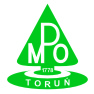 System Zarządzania JakościąPostępowanie o zamówienie publiczneFORMULARZ OFERTYPostępowanie o zamówienie publiczneFORMULARZ OFERTYZnak: DP/ZP-29/2020Załącznik nr 1 do SIWZZałącznik nr 1 do umowyZnak: DP/ZP-29/2020